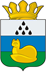 ДУМА ТУГАЛОВСКОГО СЕЛЬСКОГО ПОСЕЛЕНИЯ УВАТСКОГО МУНИЦИПАЛЬНОГО РАЙОНА ТЮМЕНСКОЙ ОБЛАСТИР Е Ш Е Н И ЕДД ММ 2016 г.                          с. Тугалово                                      № ПРОЕКТО бюджете  Тугаловского сельского поселения на 2017 год и на плановый период 2018 и 2019 годов1. Основные характеристики бюджета Тугаловского сельского поселения на 2017 год и на плановый период 2018 и 2019 годов1.1.Утвердить основные характеристики бюджета Тугаловского сельского поселения (далее по тексту также - сельское поселение) на 2017 год:1) общий объем доходов бюджета сельского поселения в сумме 4367,9тыс. рублей; 2) общий объем расходов бюджета сельского поселения в сумме 4367,9тыс. рублей;3) верхний предел муниципального внутреннего долга Тугаловского сельского поселения на 1 января 2018 года в сумме 0,0 тыс. рублей, в том числе верхний предел долга по муниципальным гарантиям  в сумме 0,0 тыс. рублей;4) предельный объем муниципального внутреннего долга сельского поселения на 2017 год в размере 0,0 тыс. рублей;5) дефицит (профицит) бюджета сельского поселения в сумме  0,0 тыс. рублей.1.2. Утвердить основные характеристики бюджета Тугаловского сельского поселения на 2018 год и на 2019 год:1) общий объем доходов бюджета сельского поселения на 2018 год в сумме 4480,2тыс. рублей и на 2019 год в сумме 4701,8тыс. рублей;2) общий объем расходов  бюджета сельского поселения на 2018 год в сумме 4480,2тыс. рублей, в том числе условно утвержденные расходы в сумме 107,7тыс. рублей, и на 2019 год в сумме 4701,8тыс. рублей, в том числе условно утвержденные расходы в сумме 226,7 тыс. рублей;3) верхний предел муниципального внутреннего долга Тугаловского сельского поселения на 1 января 2019 года в сумме 0,0 тыс. рублей, в том числе верхний предел долга по муниципальным гарантиям в сумме 0,0 тыс. рублей, и на 1 января 2020 года в сумме 0,0 тыс.  рублей, в том числе верхний предел долга по муниципальным гарантиям в сумме 0,0 тыс. рублей;4) предельный объем муниципального внутреннего долга сельского поселения на 2018 год в размере 0,0 тыс. рублей, на 2019 год в размере 0,0 тыс. рублей;5)  дефицит (профицит) бюджета сельского поселения на 2018 год в сумме 0,0 тыс. рублей и на 2019 год в сумме 0,0 тыс. рублей.2. Источники финансирования дефицита бюджета Тугаловского сельского поселения на 2017 год и на плановый период 2018 и 2019 годов2.1. Утвердить источники финансирования дефицита бюджета  Тугаловского сельского поселения на 2017 год согласно приложению 1 к настоящему решению.2.2. Утвердить источники финансирования дефицита бюджета Тугаловского сельского поселения на плановый период 2018 и 2019 годов согласно приложению 2 к настоящему решению.3. Доходы бюджета Тугаловского сельского поселения на 2017 год и на плановый период 2018 и 2019 годов3.1. Утвердить доходы бюджета Тугаловского сельского поселения по группам, подгруппам и статьям бюджетной классификации на 2017 год согласно приложению 3 к настоящему решению.3.2. Утвердить доходы бюджета Тугаловского сельского поселения по группам, подгруппам и статьям бюджетной классификации на плановый период 2018 и 2019 годов согласно приложению 4 к настоящему решению.4. Главные администраторы доходов бюджета Тугаловского сельского поселения и главные администраторы источников финансирования дефицита бюджета Тугаловского сельского поселения4.1. Утвердить перечень главных администраторов доходов бюджета Тугаловского сельского поселения – федеральных органов государственной власти (государственных органов), органов государственной власти (государственных органов) Тюменской области и органов местного самоуправления Уватского муниципального района на 2017 год и на плановый период 2018 и 2019 годов согласно приложению 5 к настоящему решению.4.2. Утвердить перечень главных администраторов источников финансирования дефицита бюджета Тугаловского сельского поселения:1) на 2017 год согласно приложению 6 к настоящему решению;2) на плановый период 2018 и 2019 годов согласно приложению 7 к настоящему решению.5. Бюджетные ассигнования  бюджета Тугаловского сельского поселения на 2017 год и на плановый период 2018 и 2019 годов5.1. Утвердить распределение бюджетных ассигнований по разделам и подразделам  классификации расходов  бюджета Тугаловского сельского поселения:1) на 2017 год согласно приложению 8 к настоящему решению;2) на плановый период 2018 и 2019 годов согласно приложению 9 к настоящему решению.5.2. Утвердить распределение бюджетных ассигнований по разделам, подразделам, целевым статьям (непрограммным направлениям деятельности), группам и подгруппам видов расходов  классификации расходов  бюджета Тугаловского сельского поселения:1) на 2017 год согласно приложению 10 к настоящему решению;2) на плановый период 2018 и 2019 годов согласно приложению 11 к настоящему решению.5.3. Утвердить ведомственную структуру расходов  бюджета Тугаловского сельского поселения по разделам, подразделам, целевым статьям (непрограммным направлениям деятельности),  группам и подгруппам видов расходов классификации расходов бюджета Тугаловского сельского поселения:1) на 2017 год согласно приложению 12 к настоящему решению;2) на плановый период 2018 и 2019 годов согласно приложению 13 к настоящему решению. 5.4. Утвердить резервный фонд администрации Тугаловского сельского поселения в следующем объеме:1) на 2017 год в сумме 5,0 тыс. рублей;2) на плановый период 2018  и 2019 годов в сумме 5,0 тыс. рублей ежегодно.5.5.	Утвердить общий объём бюджетных ассигнований на исполнение публичных нормативных обязательств на 2017 год и на плановый период 2018 и 2019 годов в сумме 0,0 тыс. рублей ежегодно.6. Особенности использования бюджетных ассигнований  бюджета Тугаловского сельского поселения	6.1.	Учесть, что в составе расходов бюджета Тугаловского сельского поселения по разделу «Общегосударственные расходы» предусмотрены средства на совершение нотариальных действий в соответствии со ст. 37 Федерального Закона от 11.02.1993 г. № 4462-1   «Основы законодательства Российской Федерации о нотариате»:1) на 2017 год в сумме  1,0 тыс. рублей;2) на 2018 год в сумме  1,0 тыс. рублей;3) на 2019 год в сумме  1,0 тыс. рублей.6.2. Учесть, что в  бюджете Тугаловского сельского поселения по разделу «Национальная оборона» предусмотрены средства на выполнение полномочия Российской Федерации по осуществлению воинского учета на территориях, где отсутствуют структурные подразделения военных комиссариатов:1) на 2017 год в сумме 177,0 тыс. рублей;2) на 2018 год в сумме 173,0 тыс. рублей;3) на 2019 год в сумме 168,0 тыс. рублей.Количество военно-учетных работников, осуществляющих ведение первичного воинского учета граждан, составляет  0,2 единицы.6.3. Учесть, что в разделе «Социальная политика» предусмотрены средства на выплату пенсии за выслугу лет муниципальным служащим муниципальной службы Тугаловского сельского поселения в соответствии с решением Думы Тугаловского сельского поселения от 24 апреля 2015 г. № 119 «Об утверждении Положения о порядке установления и выплаты пенсии за выслугу лет лицам, замещавшим должности муниципальной службы в администрации Тугаловского сельского поселения».Максимальный размер выплаты установленной пенсии за выслугу лет лицам, замещавшим должности муниципальной службы, муниципальные должности Тугаловского сельского поселения на 2017 - 2019 годы составляет 6000 рублей в месяц.7. Муниципальные внутренние заимствования Тугаловского сельского поселения 7.1. Утвердить Программу муниципальных внутренних заимствований Тугаловского сельского поселения:1) на 2017 год согласно приложению 14 к настоящему решению;2) на плановый период 2018 и 2019 годов согласно приложению 15 к настоящему решению.8. Предоставление муниципальных гарантий Тугаловского сельского поселения8.1. Утвердить Программу муниципальных гарантий Тугаловского сельского поселения на 2017 год и на плановый период 2018 и 2019 годов согласно приложению 16  к настоящему решению.9.Межбюджетные трансферты местным бюджетам9.1. Учесть, что в соответствии с Соглашением о передаче органами местного самоуправления сельского поселения осуществления части своих полномочий по вопросам местного значения органам местного самоуправления  муниципального района и о передаче органами местного самоуправления муниципального района осуществления части своих полномочий по вопросам местного значения органам местного самоуправления сельского поселения, бюджету муниципального района из бюджета  сельского поселения передаются иные межбюджетные трансферты в следующих объемах:1) на 2017 год в сумме 216,5тыс. рублей;2) на 2018 год в сумме 216,5тыс. рублей;3) на 2019 год в сумме 217,5тыс. рублей.10. Особенности исполнения бюджета Тугаловского сельского поселения в 2017 году10.1.	Установить следующие основания для внесения изменений в показатели сводной бюджетной росписи бюджета сельского поселения без внесения изменений в решение о бюджете:1) исполнение судебных актов, предусматривающих обращение взыскания на средства  бюджета сельского поселения;2) использование средств резервного фонда администрации сельского поселения;3) использование в текущем году  экономии бюджетных ассигнований, направляемых на оказание муниципальных услуг, реализацию  функций органов местного самоуправления;4) изменение бюджетной классификации расходов бюджетов;5) увеличение бюджетных ассигнований на сумму остатков средств, поступивших из бюджета муниципального района по согласованию с главными администраторами бюджетных средств бюджета муниципального района;6)  изменение бюджетных ассигнований на сумму средств,  полученных из бюджета муниципального района сверх утверждённых решением о бюджете;7) перераспределение бюджетных ассигнований между текущим финансовым годом и плановым периодом.10.2.Установить, что наряду с органами муниципального финансового контроля главные распорядители, распорядители бюджетных средств обеспечивают контроль подведомственных организаций и получателей бюджетных средств,  в  части эффективного и целевого использования средств бюджета сельского поселения, своевременного их возврата, предоставления отчетности.11. Вступление в силу настоящего решения11.1.	Настоящее решение (без приложений) подлежит официальному опубликованию в газете «Уватские известия».11.2.	Решение с приложениями разместить на странице Тугаловского сельского поселения официального сайта Уватского муниципального района в информационно-телекоммуникационной сети «Интернет». 11.3.	Настоящее решение вступает в силу с 1 января 2017 года.11.4.	Контроль за исполнением настоящего решения возложить на постоянную комиссию Думы Тугаловского сельского поселения по бюджетным и имущественным отношениям (В.И. Усенко).Глава сельского поселения							А.А.Пузина            	Приложение №1к проекту решения Думы Тугаловского сельского поселенияПриложение №2к проекту решения Думы Тугаловского сельского поселенияПриложение №3к проекту решения Думы Тугаловского сельского поселенияПриложение №4к проекту решения Думы Тугаловского сельского поселенияПриложение №5к проекту решения Думы Тугаловского сельского поселенияПЕРЕЧЕНЬ ГЛАВНЫХ АДМИНИСТРАТОРОВ ДОХОДОВ БЮДЖЕТА ТУГАЛОВСКОГО СЕЛЬСКОГО ПОСЕЛЕНИЯ –ФЕДЕРАЛЬНЫХ  ОРГАНОВГОСУДАРСТВЕННОЙ ВЛАСТИ (ГОСУДАРСТВЕННЫХ ОРГАНОВ), ОРГАНОВ ГОСУДАРСТВЕННОЙ ВЛАСТИ (ГОСУДАРСТВЕННЫХ ОРГАНОВ) ТЮМЕНСКОЙ ОБЛАСТИ И ОРГАНОВ МЕСТНОГО САМОУПРАВЛЕНИЯ УВАТСКОГО МУНИЦИПАЛЬНОГО РАЙОНА НА 2017 ГОД ИНА ПЛАНОВЫЙ ПЕРИОД 2018 И 2019 ГОДОВ1Администрирование поступлений по всем статьям, подстатьям соответствующей статьи, подвидам доходов бюджетов осуществляется администратором, указанным в группировочном коде бюджетной классификации в пределах определенной законодательством Российской Федерации компетенции.2 Администрирование поступлений по всем подвидам соответствующего вида доходов осуществляется главным администратором, указанным в группировочном коде бюджетной классификации.Приложение №6к проекту решения Думы Тугаловского сельского поселенияПЕРЕЧЕНЬ ГЛАВНЫХ АДМИНИСТРАТОРОВ ИСТОЧНИКОВ ФИНАНСИРОВАНИЯ ДЕФИЦИТА БЮДЖЕТА ТУГАЛОВСКОГО СЕЛЬСКОГО ПОСЕЛЕНИЯ НА 2017 ГОДПриложение №7к проекту решения Думы Тугаловского сельского поселенияПЕРЕЧЕНЬ ГЛАВНЫХ АДМИНИСТРАТОРОВ ИСТОЧНИКОВ ФИНАНСИРОВАНИЯ ДЕФИЦИТА БЮДЖЕТА ТУГАЛОВСКОГО СЕЛЬСКОГО ПОСЕЛЕНИЯ НА ПЛАНОВЫЙ ПЕРИОД 2018 И 2019 ГОДОВПриложение №8к проекту решения Думы Тугаловского сельского поселенияПриложение №9к проекту решения Думы Тугаловского сельского поселенияПриложение №10к проекту решения Думы Тугаловского сельского поселенияПриложение №11к проекту решения Думы Тугаловского сельского поселенияПриложение №12к проекту решения Думы Тугаловского сельского поселенияПриложение №13к проекту решения Думы Тугаловского сельского поселенияПриложение №14к проекту решения Думы Тугаловского сельского поселенияПриложение №15к проекту решения Думы Тугаловского сельского поселенияПриложение №16к проекту решения Думы Тугаловского сельского поселения1. Перечень подлежащих предоставлению муниципальных гарантий Тугаловского сельского поселения2. Общий объем бюджетных ассигнований на исполнение муниципальных гарантий Тугаловского сельского поселенияВерхний предел муниципального внутреннего долга Тугаловского сельского поселения на 1 января года, следующего за очередным финансовым годом и каждым годом планового периода(тыс.рублей)ИСТОЧНИКИ ФИНАНСИРОВАНИЯ ДЕФИЦИТА БЮДЖЕТА ТУГАЛОВСКОГО СЕЛЬСКОГО ПОСЕЛЕНИЯ НА 2017 ГОДИСТОЧНИКИ ФИНАНСИРОВАНИЯ ДЕФИЦИТА БЮДЖЕТА ТУГАЛОВСКОГО СЕЛЬСКОГО ПОСЕЛЕНИЯ НА 2017 ГОДИСТОЧНИКИ ФИНАНСИРОВАНИЯ ДЕФИЦИТА БЮДЖЕТА ТУГАЛОВСКОГО СЕЛЬСКОГО ПОСЕЛЕНИЯ НА 2017 ГОДНаименование источникаКод бюджетной классификацииСумма,         тыс. руб.Источники  внутреннего финансирования  дефицитов  бюджетов808 01 00 00 00 00 0000 0000,0Изменения остатков  средств на счетах по учету средств  бюджетов 808 01 05 00 00 00 0000 0000,0Увеличение остатков средств бюджетов808 01 05 00 00 00 0000 500-4 367,9Увеличение  прочих  остатков денежных  средств бюджетов сельских поселений808 01 05 02 01 10 0000 510-4 367,9Уменьшение остатков средств бюджетов808 01 05 00 00 00 0000 6004 367,9Уменьшение  прочих  остатков  денежных средств бюджетов сельских поселений808 01 05 02 01 10 0000 6104 367,9ИСТОЧНИКИ ФИНАНСИРОВАНИЯ ДЕФИЦИТА БЮДЖЕТА ТУГАЛОВСКОГО СЕЛЬСКОГО ПОСЕЛЕНИЯ НА ПЛАНОВЫЙ ПЕРИОД 2018 И 2019 ГОДОВ ИСТОЧНИКИ ФИНАНСИРОВАНИЯ ДЕФИЦИТА БЮДЖЕТА ТУГАЛОВСКОГО СЕЛЬСКОГО ПОСЕЛЕНИЯ НА ПЛАНОВЫЙ ПЕРИОД 2018 И 2019 ГОДОВ ИСТОЧНИКИ ФИНАНСИРОВАНИЯ ДЕФИЦИТА БЮДЖЕТА ТУГАЛОВСКОГО СЕЛЬСКОГО ПОСЕЛЕНИЯ НА ПЛАНОВЫЙ ПЕРИОД 2018 И 2019 ГОДОВ ИСТОЧНИКИ ФИНАНСИРОВАНИЯ ДЕФИЦИТА БЮДЖЕТА ТУГАЛОВСКОГО СЕЛЬСКОГО ПОСЕЛЕНИЯ НА ПЛАНОВЫЙ ПЕРИОД 2018 И 2019 ГОДОВ ИСТОЧНИКИ ФИНАНСИРОВАНИЯ ДЕФИЦИТА БЮДЖЕТА ТУГАЛОВСКОГО СЕЛЬСКОГО ПОСЕЛЕНИЯ НА ПЛАНОВЫЙ ПЕРИОД 2018 И 2019 ГОДОВ ИСТОЧНИКИ ФИНАНСИРОВАНИЯ ДЕФИЦИТА БЮДЖЕТА ТУГАЛОВСКОГО СЕЛЬСКОГО ПОСЕЛЕНИЯ НА ПЛАНОВЫЙ ПЕРИОД 2018 И 2019 ГОДОВ ИСТОЧНИКИ ФИНАНСИРОВАНИЯ ДЕФИЦИТА БЮДЖЕТА ТУГАЛОВСКОГО СЕЛЬСКОГО ПОСЕЛЕНИЯ НА ПЛАНОВЫЙ ПЕРИОД 2018 И 2019 ГОДОВ ИСТОЧНИКИ ФИНАНСИРОВАНИЯ ДЕФИЦИТА БЮДЖЕТА ТУГАЛОВСКОГО СЕЛЬСКОГО ПОСЕЛЕНИЯ НА ПЛАНОВЫЙ ПЕРИОД 2018 И 2019 ГОДОВ ИСТОЧНИКИ ФИНАНСИРОВАНИЯ ДЕФИЦИТА БЮДЖЕТА ТУГАЛОВСКОГО СЕЛЬСКОГО ПОСЕЛЕНИЯ НА ПЛАНОВЫЙ ПЕРИОД 2018 И 2019 ГОДОВ ИСТОЧНИКИ ФИНАНСИРОВАНИЯ ДЕФИЦИТА БЮДЖЕТА ТУГАЛОВСКОГО СЕЛЬСКОГО ПОСЕЛЕНИЯ НА ПЛАНОВЫЙ ПЕРИОД 2018 И 2019 ГОДОВ (Тыс.рублей)(Тыс.рублей)Наименование источникаКод бюджетной классификацииПлановый периодПлановый периодПлановый периодНаименование источникаКод бюджетной классификации2018 год2018 год2019 год Источники  внутреннего финансирования  дефицитов  бюджетов808 01 00 00 00 00 0000 0000,00,00,0Изменения остатков  средств на счетах по учету средств  бюджетов 808 01 05 00 00 00 0000 0000,00,00,0Увеличение остатков средств бюджетов808 01 05 00 00 00 0000 500-4 480,2-4 480,2-4 701,8Увеличение  прочих  остатков денежных  средств бюджетов сельских поселений808 01 05 02 01 10 0000 510-4 480,2-4 480,2-4 701,8Уменьшение остатков средств бюджетов808 01 05 00 00 00 0000 6004 480,24 480,24 701,8Уменьшение  прочих  остатков  денежных средств бюджетов сельских поселений808 01 05 02 01 10 0000 6104 480,24 480,24 701,8ДОХОДЫ БЮДЖЕТА ТУГАЛОВСКОГО СЕЛЬСКОГО ПОСЕЛЕНИЯДОХОДЫ БЮДЖЕТА ТУГАЛОВСКОГО СЕЛЬСКОГО ПОСЕЛЕНИЯДОХОДЫ БЮДЖЕТА ТУГАЛОВСКОГО СЕЛЬСКОГО ПОСЕЛЕНИЯПО ГРУППАМ, ПОДГРУППАМ И СТАТЬЯМ БЮДЖЕТНОЙ КЛАССИФИКАЦИИПО ГРУППАМ, ПОДГРУППАМ И СТАТЬЯМ БЮДЖЕТНОЙ КЛАССИФИКАЦИИПО ГРУППАМ, ПОДГРУППАМ И СТАТЬЯМ БЮДЖЕТНОЙ КЛАССИФИКАЦИИНА 2017 ГОДНА 2017 ГОДНА 2017 ГОДКод бюджетной классификацииНаименование доходаСумма,        тыс. руб.1 00 00000 00 0000 000НАЛОГОВЫЕ И НЕНАЛОГОВЫЕ ДОХОДЫ318,91 01 00000 00 0000 000НАЛОГИ НА ПРИБЫЛЬ, ДОХОДЫ18,51 01 02000 01 0000 110 Налог на доходы физических лиц18,51 06 00000 00 0000 000НАЛОГИ НА ИМУЩЕСТВО11,11 06 01000 00 0000 110Налог на имущество физических лиц5,51 06 06000 00 0000 110 Земельный налог5,61 08 00000 00 0000 000ГОСУДАРСТВЕННАЯ ПОШЛИНА3,31 08 04000 01 0000 110Государственная пошлина за совершение нотариальных действий (за исключением действий, совершаемых консульскими учреждениями Российской Федерации)3,31 11 00000 00 0000 000ДОХОДЫ ОТ ИСПОЛЬЗОВАНИЯ ИМУЩЕСТВА, НАХОДЯЩЕГОСЯ В ГОСУДАРСТВЕННОЙ И МУНИЦИПАЛЬНОЙ СОБСТВЕННОСТИ286,01 11 05000 00 0000 120Доходы, получаемые в виде арендной либо иной платы за передачу в возмездное пользование государственного и муниципального имущества (за исключением имущества бюджетных и автономных учреждений, а также имущества государственных и муниципальных унитарных предприятий, в том числе казенных)286,02 00 00000 00 0000 000БЕЗВОЗМЕЗДНЫЕ ПОСТУПЛЕНИЯ4 049,02 02 00000 00 0000 000Безвозмездные поступления от других бюджетов бюджетной системы Российской Федерации 4 049,02 02 10000 00 0000 151Дотации бюджетам бюджетной системы Российской Федерации374,02 02 30000 00 0000 151Субвенции бюджетам бюджетной системы Российской Федерации177,02 02 40000 00 0000 151Иные межбюджетные трансферты3 498,0ВСЕГО ДОХОДОВ4 367,9ДОХОДЫ БЮДЖЕТА ТУГАЛОВСКОГО СЕЛЬСКОГО ПОСЕЛЕНИЯДОХОДЫ БЮДЖЕТА ТУГАЛОВСКОГО СЕЛЬСКОГО ПОСЕЛЕНИЯДОХОДЫ БЮДЖЕТА ТУГАЛОВСКОГО СЕЛЬСКОГО ПОСЕЛЕНИЯДОХОДЫ БЮДЖЕТА ТУГАЛОВСКОГО СЕЛЬСКОГО ПОСЕЛЕНИЯПО ГРУППАМ, ПОДГРУППАМ И СТАТЬЯМ БЮДЖЕТНОЙ КЛАССИФИКАЦИИПО ГРУППАМ, ПОДГРУППАМ И СТАТЬЯМ БЮДЖЕТНОЙ КЛАССИФИКАЦИИПО ГРУППАМ, ПОДГРУППАМ И СТАТЬЯМ БЮДЖЕТНОЙ КЛАССИФИКАЦИИПО ГРУППАМ, ПОДГРУППАМ И СТАТЬЯМ БЮДЖЕТНОЙ КЛАССИФИКАЦИИНА ПЛАНОВЫЙ ПЕРИОД 2018 И 2019 ГОДОВНА ПЛАНОВЫЙ ПЕРИОД 2018 И 2019 ГОДОВНА ПЛАНОВЫЙ ПЕРИОД 2018 И 2019 ГОДОВНА ПЛАНОВЫЙ ПЕРИОД 2018 И 2019 ГОДОВ(Тыс.рублей)Код бюджетной классификацииНаименование доходаПлановый периодПлановый периодКод бюджетной классификацииНаименование дохода2018 год2019 год1 00 00000 00 0000 000НАЛОГОВЫЕ И НЕНАЛОГОВЫЕ ДОХОДЫ320,2320,81 01 00000 00 0000 000НАЛОГИ НА ПРИБЫЛЬ, ДОХОДЫ19,620,01 01 02000 01 0000 110 Налог на доходы физических лиц19,620,01 06 00000 00 0000 000НАЛОГИ НА ИМУЩЕСТВО11,211,31 06 01000 00 0000 110Налог на имущество физических лиц5,65,61 06 06000 00 0000 110 Земельный налог5,65,71 08 00000 00 0000 000ГОСУДАРСТВЕННАЯ ПОШЛИНА3,43,51 08 04000 01 0000 110Государственная пошлина за совершение нотариальных действий (за исключением действий, совершаемых консульскими учреждениями Российской Федерации)3,43,51 11 00000 00 0000 000ДОХОДЫ ОТ ИСПОЛЬЗОВАНИЯ ИМУЩЕСТВА, НАХОДЯЩЕГОСЯ В ГОСУДАРСТВЕННОЙ И МУНИЦИПАЛЬНОЙ СОБСТВЕННОСТИ286,0286,01 11 05000 00 0000 120Доходы, получаемые в виде арендной либо иной платы за передачу в возмездное пользование государственного и муниципального имущества (за исключением имущества бюджетных и автономных учреждений, а также имущества государственных и муниципальных унитарных предприятий, в том числе казенных)286,0286,02 00 00000 00 0000 000БЕЗВОЗМЕЗДНЫЕ ПОСТУПЛЕНИЯ4 160,04 381,02 02 00000 00 0000 000Безвозмездные поступления от других бюджетов бюджетной системы Российской Федерации 4 160,04 381,02 02 10000 00 0000 151Дотации бюджетам субъектов Российской Федерации и муниципальных образований385,0403,02 02 30000 00 0000 151Субвенции бюджетам бюджетной системы Российской Федерации173,0168,02 02 40000 00 0000 151Иные межбюджетные трансферты3 602,03 810,0ВСЕГО ДОХОДОВ4 480,24 701,8Код бюджетной классификацииКод бюджетной классификацииНаименование главного администратора доходов бюджета сельского поселенияглавного администратора доходовдоходов бюджета сельского поселения Наименование главного администратора доходов бюджета сельского поселенияДепартамент имущественных отношений Тюменской области0101 11 05026 10 0000 120Доходы, получаемые в виде арендной платы за земельные участки, которые расположены в границах сельских поселений, находятся в федеральной собственности и осуществление полномочий по управлению и распоряжению которыми передано органам государственной власти субъектов Российской Федерации, а также средства от продажи права на заключение договоров аренды указанных земельных участков0101 11 05326 10 0000 120Плата по соглашениям об установлении сервитута, заключенным органами исполнительной власти субъектов Российской Федерации, государственными или муниципальными предприятиями либо государственными или муниципальными учреждениями в отношении земельных участков, которые расположены в границах сельских поселений, которые находятся в федеральной собственности и осуществление полномочий по управлению и распоряжению которыми передано органам государственной власти субъектов Российской Федерации0101 14 06033 10 0000 430Доходы от продажи земельных участков, которые расположены в границах  сельских поселений, находятся в федеральной собственности и осуществление полномочий по управлению и распоряжению которыми передано органам государственной власти субъектов Российской Федерации0101 14 06326 10 0000 430Плата за увеличение площади земельных участков, находящихся в частной собственности, в результате перераспределения таких земельных участков и земельных участков, которые расположены в границах сельских поселений, которые находятся в федеральной собственности и осуществление полномочий Российской Федерации по управлению и распоряжению которыми передано органам государственной власти субъектов Российской ФедерацииКомитет по контролю в сфере закупок Тюменской области1151 16 33050 10 0000 140Денежные взыскания (штрафы) за нарушение законодательства Российской Федерации о контрактной системе в сфере закупок товаров, работ, услуг для обеспечения государственных и муниципальных нужд для нужд сельских поселенийУправление Федеральной антимонопольной службы по Тюменской области1611 16 33050 10 0000 140Денежные взыскания (штрафы) за нарушение законодательства Российской Федерации о контрактной системе в сфере закупок товаров, работ, услуг для обеспечения государственных и муниципальных нужд для нужд сельских поселенийУправление Федеральной налоговой службы по Тюменской области1821 01 02000 01 0000 110Налог на доходы физических лиц11821 05 03000 01 0000 110Единый сельскохозяйственный налог11821 06 01030 10 0000 110Налог на имущество физических лиц, взимаемый по ставкам, применяемым к объектам налогообложения, расположенным в границах сельских поселений11821 06 06000 00 0000 110Земельный налог11821 09 04053 10 0000 110Земельный налог (по обязательствам, возникшим до 1 января 2006 года), мобилизуемый на территориях сельских поселений1Администрация Уватского муниципального района2871 08 04020 01 0000 110Государственная пошлина за совершение нотариальных действий должностными лицами органов местного самоуправления, уполномоченными в соответствии с законодательными актами Российской Федерации на совершение нотариальных действий12871 11 05025 10 0000 120Доходы, получаемые в виде арендной платы, а также средства от продажи права на заключение договоров аренды за земли, находящиеся в собственности сельских поселений (за исключением земельных участков муниципальных бюджетных и автономных учреждений) 22871 11 05027 10 0000 120Доходы, получаемые  в виде арендной платы  за земельные участки, расположенные в полосе отвода автомобильных дорог общего пользования местного значения, находящихся в собственности сельских поселений2871 11 05035 10 0000 120Доходы от сдачи в аренду имущества, находящегося в оперативном управлении  органов управления сельских поселений и созданных ими учреждений (за исключением имущества муниципальных бюджетных и автономных учреждений)2871 11 05075 10 0000 120Доходы от сдачи в аренду имущества, составляющего казну сельских поселений (за исключением земельных участков)2871 11 05093 10 0000 120Доходы от предоставления на платной основе парковок (парковочных мест), расположенных на автомобильных дорогах общего пользования местного значения и местах внеуличной дорожной сети, относящихся к собственности сельских поселений2871 11 09035 10 0000 120Доходы от эксплуатации и использования имущества автомобильных дорог, находящихся в собственности сельских поселений2871 11 09045 10 0000 120Прочие поступления от использования имущества, находящегося в собственности сельских поселений (за исключением имущества муниципальных бюджетных и автономных учреждений, а также имущества муниципальных унитарных предприятий, в том числе казенных)2871 12 04051 10 0000 120Плата за использование лесов, расположенных на землях иных категорий, находящихся в  собственности сельских поселений, в части платы по договору купли-продажи лесных насаждений 2871 12 04052 10 0000 120Плата за использование лесов, расположенных на землях иных категорий, находящихся в  собственности сельских поселений, в части арендной платы  2871 13 01540 10 0000 130Плата за  оказание услуг по присоединению объектов дорожного сервиса к автомобильным дорогам общего пользования местного значения, зачисляемая в бюджеты сельских поселений2871 13 02065 10 0000 130Доходы, поступающие в порядке возмещения расходов, понесенных в связи с эксплуатацией  имущества сельских поселений2871 13 02995 10 0000 130Прочие доходы от компенсации затрат  бюджетов сельских поселений2871 14 02053 10 0000 410Доходы от реализации иного имущества, находящегося в собственности сельских поселений (за исключением имущества муниципальных бюджетных и автономных учреждений, а также имущества муниципальных унитарных предприятий, в том числе казенных), в части реализации основных средств по указанному имуществу2871 14 02053 10 0000 440Доходы от реализации иного имущества, находящегося в собственности сельских поселений (за исключением имущества муниципальных бюджетных и автономных учреждений, а также имущества муниципальных унитарных предприятий, в том числе казенных), в части реализации материальных запасов по указанному имуществу2871 14 06025 10 0000 430Доходы от продажи земельных участков, находящихся в собственности сельских поселений (за исключением земельных участков муниципальных бюджетных и автономных учреждений)2871 16 18050 10 0000 140Денежные взыскания (штрафы) за нарушение бюджетного законодательства (в части бюджетов сельских поселений)2871 16 23051 10 0000 140Доходы от возмещения ущерба при возникновении страховых случаев по обязательному страхованию гражданской ответственности, когда выгодоприобретателями выступают получатели средств бюджетов сельских поселений2871 16 23052 10 0000 140Доходы от возмещения ущерба при возникновении иных страховых случаев, когда выгодоприобретателями выступают получатели средств бюджетов сельских поселений2871 16 32000 10 0000 140Денежные взыскания, налагаемые в возмещение ущерба, причиненного в результате незаконного или нецелевого использования бюджетных средств (в части бюджетов сельских поселений)2871 16 33050 10 0000 140Денежные взыскания (штрафы) за нарушение законодательства Российской Федерации о контрактной системе в сфере закупок товаров, работ, услуг для обеспечения государственных и муниципальных нужд для нужд сельских поселений2871 16 46000 10 0000 140Поступления сумм в возмещение ущерба в связи с нарушением исполнителем (подрядчиком) условий государственных контрактов или иных договоров, финансируемых за счет средств муниципальных дорожных фондов сельских поселений, либо в связи с уклонением от заключения таких контрактов или иных договоров2871 16 51040 02 0000 140Денежные взыскания (штрафы), установленные законами субъектов Российской Федерации за несоблюдение муниципальных правовых актов, зачисляемые в бюджеты поселений2871 16 90050 10 0000 140Прочие поступления от денежных взысканий (штрафов) и иных сумм в возмещение ущерба, зачисляемые в бюджеты сельских поселений2871 17 01050 10 0000 180Невыясненные поступления, зачисляемые в бюджеты сельских поселений2871 17 05050 10 0000 180Прочие неналоговые доходы бюджетов сельских поселений2872 02 15001 10 0000 151Дотации бюджетам сельских поселений на выравнивание бюджетной обеспеченности2872 02 25509 10 0000 151Субсидии бюджетам сельских поселений на подготовку и проведение празднования на федеральном уровне памятных дат субъектов Российской Федерации2872 02 35118 10 0000 151Субвенции бюджетам сельских поселений на осуществление первичного воинского учета на территориях, где отсутствуют военные комиссариаты2872 02 40014 10 0000 151Межбюджетные трансферты, передаваемые бюджетам сельских  поселений из бюджетов муниципальных районов на осуществление части полномочий по решению вопросов местного значения в соответствии с заключенными соглашениями2872 02 45160 10 0000 151Межбюджетные трансферты, передаваемые бюджетам сельских поселений для компенсации дополнительных расходов, возникших в результате решений, принятых органами власти другого уровня2872 02 49999 10 0000 151Прочие межбюджетные трансферты, передаваемые бюджетам сельских поселений2872 03 05020 10 0000 180Поступления от денежных пожертвований, предоставляемых государственными (муниципальными) организациями  получателям средств  бюджетов сельских  поселений2872 03 05099 10 0000 180Прочие безвозмездные поступления от государственных (муниципальных) организаций в бюджеты сельских поселений2872 04 05020 10 0000 180Поступления от денежных пожертвований, предоставляемых негосударственными организациями получателям средств  бюджетов сельских поселений2872 04 05099 10 0000 180Прочие безвозмездные поступления от негосударственных организаций в бюджеты сельских поселений2872 07 05010 10 0000 180Безвозмездные поступления от физических и юридических лиц на финансовое обеспечение дорожной деятельности, в том числе добровольных пожертвований, в отношении автомобильных дорог общего пользования местного значения сельских поселений  2872 07 05020 10 0000 180Поступления от денежных пожертвований, предоставляемых физическими лицами получателям средств бюджетов сельских поселений2872 07 05030 10 0000 180Прочие безвозмездные поступления в бюджеты сельских поселений2872 08 05000 10 0000 180Перечисления из бюджетов сельских поселений (в бюджеты поселений) для осуществления возврата (зачета) излишне уплаченных или излишне взысканных сумм налогов, сборов и иных платежей, а также сумм процентов за несвоевременное осуществление такого возврата и процентов, начисленных на излишне взысканные суммы2872 18 05030 10 0000 180Доходы бюджетов сельских поселений от возврата иными организациями остатков субсидий прошлых лет2872 18 60010 10 0000 151Доходы бюджетов сельских поселений от возврата остатков субсидий, субвенций и иных межбюджетных трансфертов, имеющих целевое назначение, прошлых лет из бюджетов муниципальных районов2872 19 25027 10 0000 151Возврат остатков субсидий на мероприятия государственной программы Российской Федерации «Доступная среда» на 2011 - 2020 годы из бюджетов сельских поселений2872 19 25028 10 0000 151Возврат остатков субсидий на поддержку региональных проектов в сфере информационных технологий из бюджетов сельских поселений2872 19 25085 10 0000 151Возврат остатков субсидий на мероприятия по поддержке социально ориентированных некоммерческих организаций из бюджетов сельских поселений2872 19 25097 10 0000 151Возврат остатков субсидий на создание в общеобразовательных организациях, расположенных в сельской местности, условий для занятий физической культурой и спортом из бюджетов сельских поселений2872 19 25127 10 0000 151Возврат остатков субсидий на реализацию мероприятий по поэтапному внедрению Всероссийского физкультурно-спортивного комплекса «Готов к труду и обороне» (ГТО) из бюджетов сельских поселений2872 19 25509 10 0000 151Возврат остатков субсидий на подготовку и проведение празднования на федеральном уровне памятных дат субъектов Российской Федерации из бюджетов сельских поселений2872 19 45147 10 0000 151Возврат остатков иных межбюджетных трансфертов на государственную поддержку муниципальных учреждений культуры из бюджетов сельских поселений2872 19 45160 10 0000 151Возврат остатков иных межбюджетных трансфертов, передаваемых для компенсации дополнительных расходов, возникших в результате решений, принятых органами власти другого уровня, из бюджетов сельских поселений2872 19 60010 10 0000 151Возврат прочих остатков субсидий, субвенций и иных межбюджетных трансфертов, имеющих целевое назначение, прошлых лет из бюджетов сельских поселенийКод бюджетной классификацииНаименование главного администратораАдминистрация Тугаловского сельского поселения808 01 03 01 00 10 0000 710Получение кредитов от других бюджетов бюджетной системы Российской Федерации бюджетами сельских поселений в валюте Российской Федерации808 01 03 01 00 10 0000 810Погашение бюджетами сельских поселений кредитов от других бюджетов бюджетной системы Российской Федерации в валюте Российской Федерации808 01 05 02 01 10 0000 510Увеличение  прочих  остатков денежных  средств бюджетов сельских поселений808 01 05 02 01 10 0000 610Уменьшение прочих остатков денежных средств бюджетов сельских поселенийКод бюджетной классификацииНаименование главного администратораАдминистрация Тугаловского сельского поселения808 01 03 01 00 10 0000 710Получение кредитов от других бюджетов бюджетной системы Российской Федерации бюджетами сельских поселений в валюте Российской Федерации808 01 03 01 00 10 0000 810Погашение бюджетами сельских поселений кредитов от других бюджетов бюджетной системы Российской Федерации в валюте Российской Федерации808 01 05 02 01 10 0000 510Увеличение  прочих  остатков денежных  средств бюджетов сельских поселений808 01 05 02 01 10 0000 610Уменьшение прочих остатков денежных средств бюджетов сельских поселенийРаспределение бюджетных ассигнований на 2017 годРаспределение бюджетных ассигнований на 2017 годРаспределение бюджетных ассигнований на 2017 годРаспределение бюджетных ассигнований на 2017 год по разделам, подразделам классификации расходов  бюджета Тугаловского сельского поселения  по разделам, подразделам классификации расходов  бюджета Тугаловского сельского поселения  по разделам, подразделам классификации расходов  бюджета Тугаловского сельского поселения  по разделам, подразделам классификации расходов  бюджета Тугаловского сельского поселения НаименованиеРзПРСумма,
тыс. руб.ОБЩЕГОСУДАРСТВЕННЫЕ ВОПРОСЫ01003 889,5Функционирование высшего должностного лица субъекта Российской Федерации и  муниципального образования01021 060,5Функционирование Правительства Российской Федерации, высших исполнительных органов государственной власти субъектов Российской Федерации, местных администраций01041 735,5Обеспечение деятельности финансовых, налоговых и таможенных органов и органов финансового (финансово-бюджетного) надзора010617,0Резервные фонды01115,0Другие общегосударственные вопросы01131 071,5НАЦИОНАЛЬНАЯ ОБОРОНА 0200177,0Мобилизационная и вневойсковая подготовка 0203177,0НАЦИОНАЛЬНАЯ БЕЗОПАСНОСТЬ И ПРАВООХРАНИТЕЛЬНАЯ ДЕЯТЕЛЬНОСТЬ030028,0Защита населения и территории от чрезвычайных ситуаций природного и техногенного характера, гражданская оборона030916,0Обеспечение пожарной безопасности03106,0Другие вопросы в области национальной безопасности и правоохранительной деятельности03146,0НАЦИОНАЛЬНАЯ ЭКОНОМИКА0400100,0Дорожное хозяйство (дорожные фонды)0409100,0ЖИЛИЩНО-КОММУНАЛЬНОЕ ХОЗЯЙСТВО050098,4Благоустройство050398,4ОБРАЗОВАНИЕ07001,0Молодежная политика07071,0КУЛЬТУРА, КИНЕМАТОРГАФИЯ080022,0Культура080122,0СОЦИАЛЬНАЯ ПОЛИТИКА100036,0Пенсионное обеспечение100136,0ФИЗИЧЕСКАЯ КУЛЬТУРА И СПОРТ110016,0Массовый спорт110216,0ВСЕГО РАСХОДОВ4 367,9Распределение бюджетных ассигнований на  плановый период 2018 и 2019 годов по разделам,  подразделам классификации расходов  бюджета Тугаловского сельского поселения Распределение бюджетных ассигнований на  плановый период 2018 и 2019 годов по разделам,  подразделам классификации расходов  бюджета Тугаловского сельского поселения Распределение бюджетных ассигнований на  плановый период 2018 и 2019 годов по разделам,  подразделам классификации расходов  бюджета Тугаловского сельского поселения Распределение бюджетных ассигнований на  плановый период 2018 и 2019 годов по разделам,  подразделам классификации расходов  бюджета Тугаловского сельского поселения Распределение бюджетных ассигнований на  плановый период 2018 и 2019 годов по разделам,  подразделам классификации расходов  бюджета Тугаловского сельского поселения (тыс. руб.)НаименованиеРзПРПлановый периодПлановый периодНаименованиеРзПР2018 год2019 годОБЩЕГОСУДАРСТВЕННЫЕ ВОПРОСЫ01003 897,94 005,2Функционирование высшего должностного лица субъекта Российской Федерации и  муниципального образования01021 128,41 139,0Функционирование Правительства Российской Федерации, высших исполнительных органов государственной власти субъектов Российской Федерации, местных администраций01041 673,01 741,7Обеспечение деятельности финансовых, налоговых и таможенных органов и органов финансового (финансово-бюджетного) надзора010617,018,0Резервные фонды01115,05,0Другие общегосударственные вопросы01131 074,51 101,5НАЦИОНАЛЬНАЯ ОБОРОНА 0200173,0168,0Мобилизационная и вневойсковая подготовка 0203173,0168,0НАЦИОНАЛЬНАЯ БЕЗОПАСНОСТЬ И ПРАВООХРАНИТЕЛЬНАЯ ДЕЯТЕЛЬНОСТЬ030028,028,0Защита населения и территории от чрезвычайных ситуаций природного и техногенного характера, гражданская оборона030916,016,0Обеспечение пожарной безопасности03106,06,0Другие вопросы в области национальной безопасности и правоохранительной деятельности03146,06,0НАЦИОНАЛЬНАЯ ЭКОНОМИКА0400100,0100,0Дорожное хозяйство (дорожные фонды)0409100,0100,0ЖИЛИЩНО-КОММУНАЛЬНОЕ ХОЗЯЙСТВО050098,698,9Благоустройство050398,698,9ОБРАЗОВАНИЕ07001,01,0Молодежная политика07071,01,0КУЛЬТУРА, КИНЕМАТОРГАФИЯ080022,022,0Культура080122,022,0СОЦИАЛЬНАЯ ПОЛИТИКА100036,036,0Пенсионное обеспечение100136,036,0ФИЗИЧЕСКАЯ КУЛЬТУРА И СПОРТ110016,016,0Массовый спорт110216,016,0УСЛОВНО УТВЕРЖДЕННЫЕ РАСХОДЫ 9900107,7226,7Условно утвержденные расходы 9999107,7226,7ВСЕГО РАСХОДОВ4 480,24 701,8Распределение бюджетных ассигнований на 2017 годРаспределение бюджетных ассигнований на 2017 годРаспределение бюджетных ассигнований на 2017 годРаспределение бюджетных ассигнований на 2017 годРаспределение бюджетных ассигнований на 2017 годРаспределение бюджетных ассигнований на 2017 год по разделам, подразделам, целевым статьям (непрограммным направлениям деятельности), группам  и подгруппам видов расходов  по разделам, подразделам, целевым статьям (непрограммным направлениям деятельности), группам  и подгруппам видов расходов  по разделам, подразделам, целевым статьям (непрограммным направлениям деятельности), группам  и подгруппам видов расходов  по разделам, подразделам, целевым статьям (непрограммным направлениям деятельности), группам  и подгруппам видов расходов  по разделам, подразделам, целевым статьям (непрограммным направлениям деятельности), группам  и подгруппам видов расходов  по разделам, подразделам, целевым статьям (непрограммным направлениям деятельности), группам  и подгруппам видов расходов классификации расходов  бюджета Тугаловского сельского поселенияклассификации расходов  бюджета Тугаловского сельского поселенияклассификации расходов  бюджета Тугаловского сельского поселенияклассификации расходов  бюджета Тугаловского сельского поселенияклассификации расходов  бюджета Тугаловского сельского поселенияклассификации расходов  бюджета Тугаловского сельского поселенияНаименованиеРзПрЦСРВРСумма,
тыс. руб.НаименованиеРзПрЦСРВРСумма,
тыс. руб.ОБЩЕГОСУДАРСТВЕННЫЕ ВОПРОСЫ01003 889,5Функционирование высшего должностного лица субъекта Российской Федерации и муниципального образования01021 060,5Высшее должностое лицо муниципального образования (глава  муниципального образования,возглавляющий местную администрацию)010299 0 00 701101 060,5Расходы на выплаты персоналу в целях обеспечения выполнения функций государственными (муниципальными) органами, казенными учреждениями, органами управления государственными внебюджетными фондами010299 0 00 701101001 060,5Расходы на выплату персоналу государственных (муниципальных) органов010299 0 00 701101201 060,5Функционирование Правительства Российской Федерации, высших исполнительных органов государственной власти субъектов Российской Федерации, местных администраций01041 735,5Обеспечение деятельности органов местного самоуправления010499 0 00 701001 735,5Расходы на выплаты персоналу в целях обеспечения выполнения функций государственными (муниципальными) органами, казенными учреждениями, органами управления государственными внебюджетными фондами010499 0 00 70100100886,1Расходы на выплату персоналу государственных (муниципальных) органов010499 0 00 70100120886,1Закупка товаров, работ и услуг для государственных (муниципальных) нужд010499 0 00 70100200849,4Иные закупки товаров, работ и услуг для обеспечения государственных (муниципальных) нужд010499 0 00 70100240849,4Обеспечение деятельности финансовых, налоговых и таможенных органов и органов финансового (финансово-бюджетного) надзора010617,0Иные межбюджетные трансферты из бюджетов поселений010699 0 00 7521017,0Межбюджетные трансферты010699 0 00 7521050017,0Иные межбюджетные трансферты 010699 0 00 7521054017,0Резервные фонды01115,0Резервный фонд местной администрации011199 0 00 707005,0Иные бюджетные ассигнования011199 0 00 707008005,0Резервные средства011199 0 00 707008705,0Другие общегосударственные вопросы01131 071,5Содержание административных зданий в целях обеспечения деятельности органов местного самоуправления011399 0 00 70050917,0Расходы на выплаты персоналу в целях обеспечения выполнения функций государственными (муниципальными) органами, казенными учреждениями, органами управления государственными внебюджетными фондами011399 0 00 70050100563,9Расходы на выплату персоналу государственных (муниципальных) органов011399 0 00 70050120563,9Закупка товаров, работ и услуг для государственных (муниципальных) нужд011399 0 00 70050200353,1Иные закупки товаров, работ и услуг для обеспечения государственных (муниципальных) нужд011399 0 00 70050240353,1Иные межбюджетные трансферты из бюджетов поселений011399 0 00 75210154,5Межбюджетные трансферты011399 0 00 75210500154,5Иные межбюджетные трансферты 011399 0 00 75210540154,5НАЦИОНАЛЬНАЯ ОБОРОНА0200177,0Мобилизационная и вневойсковая подготовка0203177,0Осуществление первичного воинского учета на территориях, где отсутствуют военные комиссариаты020399 0 00 51180177,0Расходы на выплаты персоналу в целях обеспечения выполнения функций государственными (муниципальными) органами, казенными учреждениями, органами управления государственными внебюджетными фондами020399 0 00 5118010084,1Расходы на выплату персоналу государственных (муниципальных) органов020399 0 00 5118012084,1Закупка товаров, работ и услуг для государственных (муниципальных) нужд020399 0 00 5118020092,9Иные закупки товаров, работ и услуг для обеспечения государственных (муниципальных) нужд020399 0 00 5118024092,9НАЦИОНАЛЬНАЯ БЕЗОПАСНОСТЬ И ПРАВООХРАНИТЕЛЬНАЯ ДЕЯТЕЛЬНОСТЬ030028,0Защита населения и территории от чрезвычайных ситуаций природного и техногенного характера, гражданская оборона030916,0Обеспечение первичных мер пожарной безопасности в границах населенных пунктов поселения030999 0 00 7219016,0Закупка товаров, работ и услуг для государственных (муниципальных) нужд030999 0 00 7219020016,0Иные закупки товаров, работ и услуг для обеспечения государственных (муниципальных) нужд030999 0 00 7219024016,0Обеспечение пожарной безопасности03106,0Иные межбюджетные трансферты из бюджетов поселений031099 0 00 752106,0Межбюджетные трансферты031099 0 00 752105006,0Иные межбюджетные трансферты 031099 0 00 752105406,0Другие вопросы в области национальной безопасности и правоохранительной деятельности03146,0Мероприятия по обеспечению деятельности добровольных формирований населения по охране общественного порядка031499 0 00 724706,0Расходы на выплаты персоналу в целях обеспечения выполнения функций государственными (муниципальными) органами, казенными учреждениями, органами управления государственными внебюджетными фондами031499 0 00 724701006,0Расходы на выплату персоналу государственных (муниципальных) органов031499 0 00 724701206,0НАЦИОНАЛЬНАЯ ЭКОНОМИКА0400100,0Дорожное хозяйство (дорожные фонды)0409100,0Содержание автомобильных дорог местного значения в границах населенных пунктов поселения 040999 0 00 77150100,0Закупка товаров, работ и услуг для государственных (муниципальных) нужд040999 0 00 77150200100,0Иные закупки товаров, работ и услуг для обеспечения государственных (муниципальных) нужд040999 0 00 77150240100,0ЖИЛИЩНО-КОММУНАЛЬНОЕ ХОЗЯЙСТВО050098,4Благоустройство050398,4Уличное освещение050399 0 00 7601079,2Закупка товаров, работ и услуг для государственных (муниципальных) нужд050399 0 00 7601020079,2Иные закупки товаров, работ и услуг для обеспечения государственных (муниципальных) нужд050399 0 00 7601024079,2Озеленение050399 0 00 760302,0Закупка товаров, работ и услуг для государственных (муниципальных) нужд050399 0 00 760302002,0Иные закупки товаров, работ и услуг для обеспечения государственных (муниципальных) нужд050399 0 00 760302402,0Организация и содержание мест захоронения050399 0 00 760402,8Закупка товаров, работ и услуг для государственных (муниципальных) нужд050399 0 00 760402002,8Иные закупки товаров, работ и услуг для обеспечения государственных (муниципальных) нужд050399 0 00 760402402,8Прочие мероприятия по благоустройству050399 0 00 7605014,4Закупка товаров, работ и услуг для государственных (муниципальных) нужд050399 0 00 7605020014,4Иные закупки товаров, работ и услуг для обеспечения государственных (муниципальных) нужд050399 0 00 7605024014,4ОБРАЗОВАНИЕ07001,0Молодежная политика07071,0Иные межбюджетные трансферты из бюджетов поселений070799 0 00 752101,0Межбюджетные трансферты070799 0 00 752105001,0Иные межбюджетные трансферты 070799 0 00 752105401,0КУЛЬТУРА, КИНЕМАТОРГАФИЯ080022,0Культура080122,0Иные межбюджетные трансферты из бюджетов поселений080199 0 00 7521022,0Межбюджетные трансферты080199 0 00 7521050022,0Иные межбюджетные трансферты 080199 0 00 7521054022,0СОЦИАЛЬНАЯ ПОЛИТИКА100036,0Пенсионное обеспечение100136,0Доплаты к пенсиям муниципальных служащих100199 0 00 7491036,0Социальное обеспечение и иные выплаты населению100199 0 00 7491030036,0Социальные выплаты гражданам, кроме публичных нормативных социальных выплат100199 0 00 7491032036,0ФИЗИЧЕСКАЯ КУЛЬТУРА И СПОРТ110016,0Массовый спорт110216,0Иные межбюджетные трансферты из бюджетов поселений110299 0 00 7521016,0Межбюджетные трансферты110299 0 00 7521050016,0Иные межбюджетные трансферты 110299 0 00 7521054016,0ВСЕГО РАСХОДОВ4 367,9Распределение бюджетных ассигнований на плановый период 2018 и 2019 годов по разделам, подразделам, целевым статьям (непрограммным направлениям деятельности), группам  и подгруппам видов расходов классификации расходов  бюджета Тугаловского сельского поселенияРаспределение бюджетных ассигнований на плановый период 2018 и 2019 годов по разделам, подразделам, целевым статьям (непрограммным направлениям деятельности), группам  и подгруппам видов расходов классификации расходов  бюджета Тугаловского сельского поселенияРаспределение бюджетных ассигнований на плановый период 2018 и 2019 годов по разделам, подразделам, целевым статьям (непрограммным направлениям деятельности), группам  и подгруппам видов расходов классификации расходов  бюджета Тугаловского сельского поселенияРаспределение бюджетных ассигнований на плановый период 2018 и 2019 годов по разделам, подразделам, целевым статьям (непрограммным направлениям деятельности), группам  и подгруппам видов расходов классификации расходов  бюджета Тугаловского сельского поселенияРаспределение бюджетных ассигнований на плановый период 2018 и 2019 годов по разделам, подразделам, целевым статьям (непрограммным направлениям деятельности), группам  и подгруппам видов расходов классификации расходов  бюджета Тугаловского сельского поселенияРаспределение бюджетных ассигнований на плановый период 2018 и 2019 годов по разделам, подразделам, целевым статьям (непрограммным направлениям деятельности), группам  и подгруппам видов расходов классификации расходов  бюджета Тугаловского сельского поселенияРаспределение бюджетных ассигнований на плановый период 2018 и 2019 годов по разделам, подразделам, целевым статьям (непрограммным направлениям деятельности), группам  и подгруппам видов расходов классификации расходов  бюджета Тугаловского сельского поселения(тыс. руб.)НаименованиеРзПрЦСРВРПлановый периодПлановый периодНаименованиеРзПрЦСРВР2018 год2019 годНаименованиеРзПрЦСРВР2018 год2019 годОБЩЕГОСУДАРСТВЕННЫЕ ВОПРОСЫ01003 897,94 005,2Функционирование высшего должностного лица субъекта Российской Федерации и муниципального образования01021 128,41 139,0Высшее должностное лицо муниципального образования (глава  муниципального образования, возглавляющий местную администрацию)010299 0 00 701101 128,41 139,0Расходы на выплаты персоналу в целях обеспечения выполнения функций государственными (муниципальными) органами, казенными учреждениями, органами управления государственными внебюджетными фондами010299 0 00 701101001 128,41 139,0Расходы на выплату персоналу государственных (муниципальных) органов010299 0 00 701101201 128,41 139,0Функционирование Правительства Российской Федерации, высших исполнительных органов государственной власти субъектов Российской Федерации, местных администраций01041 673,01 741,7Обеспечение деятельности органов местного самоуправления010499 0 00 701001 673,01 741,7Расходы на выплаты персоналу в целях обеспечения выполнения функций государственными (муниципальными) органами, казенными учреждениями, органами управления государственными внебюджетными фондами010499 0 00 70100100910,8987,0Расходы на выплату персоналу государственных (муниципальных) органов010499 0 00 70100120910,8987,0Закупка товаров, работ и услуг для государственных (муниципальных) нужд010499 0 00 70100200762,2754,7Иные закупки товаров, работ и услуг для обеспечения государственных (муниципальных) нужд010499 0 00 70100240762,2754,7Обеспечение деятельности финансовых, налоговых и таможенных органов и органов финансового (финансово-бюджетного) надзора010617,018,0Иные межбюджетные трансферты из бюджетов поселений010699 0 00 7521017,018,0Межбюджетные трансферты010699 0 00 7521050017,018,0Иные межбюджетные трансферты 010699 0 00 7521054017,018,0Резервные фонды01115,05,0Резервный фонд местной администрации011199 0 00 707005,05,0Иные бюджетные ассигнования011199 0 00 707008005,05,0Резервные средства011199 0 00 707008705,05,0Другие общегосударственные вопросы01131 074,51 101,5Содержание административных зданий в целях обеспечения деятельности органов местного самоуправления011399 0 00 70050920,0947,0Расходы на выплаты персоналу в целях обеспечения выполнения функций государственными (муниципальными) органами, казенными учреждениями, органами управления государственными внебюджетными фондами011399 0 00 70050100575,5605,2Расходы на выплату персоналу государственных (муниципальных) органов011399 0 00 70050120575,5605,2Закупка товаров, работ и услуг для государственных (муниципальных) нужд011399 0 00 70050200344,5341,8Иные закупки товаров, работ и услуг для обеспечения государственных (муниципальных) нужд011399 0 00 70050240344,5341,8Иные межбюджетные трансферты из бюджетов поселений011399 0 00 75210154,5154,5Межбюджетные трансферты011399 0 00 75210500154,5154,5Иные межбюджетные трансферты 011399 0 00 75210540154,5154,5НАЦИОНАЛЬНАЯ ОБОРОНА0200173,0168,0Мобилизационная и вневойсковая подготовка0203173,0168,0Осуществление первичного воинского учета на территориях, где отсутствуют военные комиссариаты020399 0 00 51180173,0168,0Расходы на выплаты персоналу в целях обеспечения выполнения функций государственными (муниципальными) органами, казенными учреждениями, органами управления государственными внебюджетными фондами020399 0 00 5118010085,890,2Расходы на выплату персоналу государственных (муниципальных) органов020399 0 00 5118012085,890,2Закупка товаров, работ и услуг для государственных (муниципальных) нужд020399 0 00 5118020087,277,8Иные закупки товаров, работ и услуг для обеспечения государственных (муниципальных) нужд020399 0 00 5118024087,277,8НАЦИОНАЛЬНАЯ БЕЗОПАСНОСТЬ И ПРАВООХРАНИТЕЛЬНАЯ ДЕЯТЕЛЬНОСТЬ030028,028,0Защита населения и территории от чрезвычайных ситуаций природного и техногенного характера, гражданская оборона030916,016,0Обеспечение первичных мер пожарной безопасности в границах населенных пунктов поселения030999 0 00 7219016,016,0Закупка товаров, работ и услуг для государственных (муниципальных) нужд030999 0 00 7219020016,016,0Иные закупки товаров, работ и услуг для обеспечения государственных (муниципальных) нужд030999 0 00 7219024016,016,0Обеспечение пожарной безопасности03106,06,0Иные межбюджетные трансферты из бюджетов поселений031099 0 00 752106,06,0Межбюджетные трансферты031099 0 00 752105006,06,0Иные межбюджетные трансферты 031099 0 00 752105406,06,0Другие вопросы в области национальной безопасности и правоохранительной деятельности03146,06,0Мероприятия по обеспечению деятельности добровольных формирований населения по охране общественного порядка031499 0 00 724706,06,0Расходы на выплаты персоналу в целях обеспечения выполнения функций государственными (муниципальными) органами, казенными учреждениями, органами управления государственными внебюджетными фондами031499 0 00 724701006,06,0Расходы на выплату персоналу государственных (муниципальных) органов031499 0 00 724701206,06,0НАЦИОНАЛЬНАЯ ЭКОНОМИКА0400100,0100,0Дорожное хозяйство (дорожные фонды)0409100,0100,0Содержание автомобильных дорог местного значения в границах населенных пунктов поселения 040999 0 00 77150100,0100,0Закупка товаров, работ и услуг для государственных (муниципальных) нужд040999 0 00 77150200100,0100,0Иные закупки товаров, работ и услуг для обеспечения государственных (муниципальных) нужд040999 0 00 77150240100,0100,0ЖИЛИЩНО-КОММУНАЛЬНОЕ ХОЗЯЙСТВО050098,698,9Благоустройство050398,698,9Уличное освещение050399 0 00 7601082,084,0Закупка товаров, работ и услуг для государственных (муниципальных) нужд050399 0 00 7601020082,084,0Иные закупки товаров, работ и услуг для обеспечения государственных (муниципальных) нужд050399 0 00 7601024082,084,0Озеленение050399 0 00 760302,02,0Закупка товаров, работ и услуг для государственных (муниципальных) нужд050399 0 00 760302002,02,0Иные закупки товаров, работ и услуг для обеспечения государственных (муниципальных) нужд050399 0 00 760302402,02,0Организация и содержание мест захоронения050399 0 00 760402,00,0Закупка товаров, работ и услуг для государственных (муниципальных) нужд050399 0 00 760402002,00,0Иные закупки товаров, работ и услуг для обеспечения государственных (муниципальных) нужд050399 0 00 760402402,00,0Прочие мероприятия по благоустройству050399 0 00 7605012,612,9Закупка товаров, работ и услуг для государственных (муниципальных) нужд050399 0 00 7605020012,612,9Иные закупки товаров, работ и услуг для обеспечения государственных (муниципальных) нужд050399 0 00 7605024012,612,9ОБРАЗОВАНИЕ07001,01,0Молодежная политика07071,01,0Иные межбюджетные трансферты из бюджетов поселений070799 0 00 752101,01,0Межбюджетные трансферты070799 0 00 752105001,01,0Иные межбюджетные трансферты 070799 0 00 752105401,01,0КУЛЬТУРА, КИНЕМАТОРГАФИЯ080022,022,0Культура080122,022,0Иные межбюджетные трансферты из бюджетов поселений080199 0 00 7521022,022,0Межбюджетные трансферты080199 0 00 7521050022,022,0Иные межбюджетные трансферты 080199 0 00 7521054022,022,0СОЦИАЛЬНАЯ ПОЛИТИКА100036,036,0Пенсионное обеспечение100136,036,0Доплаты к пенсиям муниципальных служащих100199 0 00 7491036,036,0Социальное обеспечение и иные выплаты населению100199 0 00 7491030036,036,0Социальные выплаты гражданам, кроме публичных нормативных социальных выплат100199 0 00 7491032036,036,0ФИЗИЧЕСКАЯ КУЛЬТУРА И СПОРТ110016,016,0Массовый спорт110216,016,0Иные межбюджетные трансферты из бюджетов поселений110299 0 00 7521016,016,0Межбюджетные трансферты110299 0 00 7521050016,016,0Иные межбюджетные трансферты 110299 0 00 7521054016,016,0Условно утвержденные расходы9900107,7226,7Условно утвержденные расходы9999107,7226,7Условно утвержденные расходы999999 0 00 99990107,7226,7Иные бюджетные ассигнования999999 0 00 99990800107,7226,7Специальные расходы999999 0 00 99990880107,7226,7ВСЕГО РАСХОДОВ4 480,24 701,8Ведомственная структура расходов на 2017 год  по разделам, подразделам, целевым статьям (непрограммным направлениям деятельности),  группам и подгруппам видов расходов классификации расходов бюджета Тугаловского сельского поселенияВедомственная структура расходов на 2017 год  по разделам, подразделам, целевым статьям (непрограммным направлениям деятельности),  группам и подгруппам видов расходов классификации расходов бюджета Тугаловского сельского поселенияВедомственная структура расходов на 2017 год  по разделам, подразделам, целевым статьям (непрограммным направлениям деятельности),  группам и подгруппам видов расходов классификации расходов бюджета Тугаловского сельского поселенияВедомственная структура расходов на 2017 год  по разделам, подразделам, целевым статьям (непрограммным направлениям деятельности),  группам и подгруппам видов расходов классификации расходов бюджета Тугаловского сельского поселенияВедомственная структура расходов на 2017 год  по разделам, подразделам, целевым статьям (непрограммным направлениям деятельности),  группам и подгруппам видов расходов классификации расходов бюджета Тугаловского сельского поселенияВедомственная структура расходов на 2017 год  по разделам, подразделам, целевым статьям (непрограммным направлениям деятельности),  группам и подгруппам видов расходов классификации расходов бюджета Тугаловского сельского поселенияВедомственная структура расходов на 2017 год  по разделам, подразделам, целевым статьям (непрограммным направлениям деятельности),  группам и подгруппам видов расходов классификации расходов бюджета Тугаловского сельского поселенияНаименованиеГлавный распо-рядительРзПрЦСРВРСумма,
тыс. руб.НаименованиеГлавный распо-рядительРзПрЦСРВРСумма,
тыс. руб.Администрация Тугаловского сельского поселения Уватского муниципального района Тюменской области8084 367,9ОБЩЕГОСУДАРСТВЕННЫЕ ВОПРОСЫ80801003 889,5Функционирование высшего должностного лица субъекта Российской Федерации и муниципального образования80801021 060,5Высшее должностное лицо муниципального образования (глава  муниципального образования, возглавляющий местную администрацию)808010299 0 00 701101 060,5Расходы на выплаты персоналу в целях обеспечения выполнения функций государственными (муниципальными) органами, казенными учреждениями, органами управления государственными внебюджетными фондами808010299 0 00 701101001 060,5Расходы на выплату персоналу государственных (муниципальных) органов808010299 0 00 701101201 060,5Функционирование Правительства Российской Федерации, высших исполнительных органов государственной власти субъектов Российской Федерации, местных администраций80801041 735,5Обеспечение деятельности органов местного самоуправления808010499 0 00 701001 735,5Расходы на выплаты персоналу в целях обеспечения выполнения функций государственными (муниципальными) органами, казенными учреждениями, органами управления государственными внебюджетными фондами808010499 0 00 70100100886,1Расходы на выплату персоналу государственных (муниципальных) органов808010499 0 00 70100120886,1Закупка товаров, работ и услуг для государственных (муниципальных) нужд808010499 0 00 70100200849,4Иные закупки товаров, работ и услуг для обеспечения государственных (муниципальных) нужд808010499 0 00 70100240849,4Обеспечение деятельности финансовых, налоговых и таможенных органов и органов финансового (финансово-бюджетного) надзора808010617,0Иные межбюджетные трансферты из бюджетов поселений808010699 0 00 7521017,0Межбюджетные трансферты808010699 0 00 7521050017,0Иные межбюджетные трансферты 808010699 0 00 7521054017,0Резервные фонды80801115,0Резервный фонд местной администрации808011199 0 00 707005,0Иные бюджетные ассигнования808011199 0 00 707008005,0Резервные средства808011199 0 00 707008705,0Другие общегосударственные вопросы80801131 071,5Содержание административных зданий в целях обеспечения деятельности органов местного самоуправления808011399 0 00 70050917,0Расходы на выплаты персоналу в целях обеспечения выполнения функций государственными (муниципальными) органами, казенными учреждениями, органами управления государственными внебюджетными фондами808011399 0 00 70050100563,9Расходы на выплату персоналу государственных (муниципальных) органов808011399 0 00 70050120563,9Закупка товаров, работ и услуг для государственных (муниципальных) нужд808011399 0 00 70050200353,1Иные закупки товаров, работ и услуг для обеспечения государственных (муниципальных) нужд808011399 0 00 70050240353,1Иные межбюджетные трансферты из бюджетов поселений808011399 0 00 75210154,5Межбюджетные трансферты808011399 0 00 75210500154,5Иные межбюджетные трансферты 808011399 0 00 75210540154,5НАЦИОНАЛЬНАЯ ОБОРОНА8080200177,0Мобилизационная и вневойсковая подготовка8080203177,0Осуществление первичного воинского учета на территориях, где отсутствуют военные комиссариаты808020399 0 00 51180177,0Расходы на выплаты персоналу в целях обеспечения выполнения функций государственными (муниципальными) органами, казенными учреждениями, органами управления государственными внебюджетными фондами808020399 0 00 5118010084,1Расходы на выплату персоналу государственных (муниципальных) органов808020399 0 00 5118012084,1Закупка товаров, работ и услуг для государственных (муниципальных) нужд808020399 0 00 5118020092,9Иные закупки товаров, работ и услуг для обеспечения государственных (муниципальных) нужд808020399 0 00 5118024092,9НАЦИОНАЛЬНАЯ БЕЗОПАСНОСТЬ И ПРАВООХРАНИТЕЛЬНАЯ ДЕЯТЕЛЬНОСТЬ808030028,0Защита населения и территории от чрезвычайных ситуаций природного и техногенного характера, гражданская оборона808030916,0Обеспечение первичных мер пожарной безопасности в границах населенных пунктов поселения808030999 0 00 7219016,0Закупка товаров, работ и услуг для государственных (муниципальных) нужд808030999 0 00 7219020016,0Иные закупки товаров, работ и услуг для обеспечения государственных (муниципальных) нужд808030999 0 00 7219024016,0Обеспечение пожарной безопасности80803106,0Иные межбюджетные трансферты из бюджетов поселений808031099 0 00 752106,0Межбюджетные трансферты808031099 0 00 752105006,0Иные межбюджетные трансферты 808031099 0 00 752105406,0Другие вопросы в области национальной безопасности и правоохранительной деятельности80803146,0Мероприятия по обеспечению деятельности добровольных формирований населения по охране общественного порядка808031499 0 00 724706,0Расходы на выплаты персоналу в целях обеспечения выполнения функций государственными (муниципальными) органами, казенными учреждениями, органами управления государственными внебюджетными фондами808031499 0 00 724701006,0Расходы на выплату персоналу государственных (муниципальных) органов808031499 0 00 724701206,0НАЦИОНАЛЬНАЯ ЭКОНОМИКА8080400100,0Дорожное хозяйство (дорожные фонды)8080409100,0Содержание автомобильных дорог местного значения в границах населенных пунктов поселения 808040999 0 00 77150100,0Закупка товаров, работ и услуг для государственных (муниципальных) нужд808040999 0 00 77150200100,0Иные закупки товаров, работ и услуг для обеспечения государственных (муниципальных) нужд808040999 0 00 77150240100,0ЖИЛИЩНО-КОММУНАЛЬНОЕ ХОЗЯЙСТВО808050098,4Благоустройство808050398,4Уличное освещение808050399 0 00 7601079,2Закупка товаров, работ и услуг для государственных (муниципальных) нужд808050399 0 00 7601020079,2Иные закупки товаров, работ и услуг для обеспечения государственных (муниципальных) нужд808050399 0 00 7601024079,2Озеленение808050399 0 00 760302,0Закупка товаров, работ и услуг для государственных (муниципальных) нужд808050399 0 00 760302002,0Иные закупки товаров, работ и услуг для обеспечения государственных (муниципальных) нужд808050399 0 00 760302402,0Организация и содержание мест захоронения808050399 0 00 760402,8Закупка товаров, работ и услуг для государственных (муниципальных) нужд808050399 0 00 760402002,8Иные закупки товаров, работ и услуг для обеспечения государственных (муниципальных) нужд808050399 0 00 760402402,8Прочие мероприятия по благоустройству808050399 0 00 7605014,4Закупка товаров, работ и услуг для государственных (муниципальных) нужд808050399 0 00 7605020014,4Иные закупки товаров, работ и услуг для обеспечения государственных (муниципальных) нужд808050399 0 00 7605024014,4ОБРАЗОВАНИЕ80807001,0Молодежная политика80807071,0Иные межбюджетные трансферты из бюджетов поселений808070799 0 00 752101,0Межбюджетные трансферты808070799 0 00 752105001,0Иные межбюджетные трансферты 808070799 0 00 752105401,0КУЛЬТУРА, КИНЕМАТОРГАФИЯ808080022,0Культура808080122,0Иные межбюджетные трансферты из бюджетов поселений808080199 0 00 7521022,0Межбюджетные трансферты808080199 0 00 7521050022,0Иные межбюджетные трансферты 808080199 0 00 7521054022,0СОЦИАЛЬНАЯ ПОЛИТИКА808100036,0Пенсионное обеспечение808100136,0Доплаты к пенсиям муниципальных служащих808100199 0 00 7491036,0Социальное обеспечение и иные выплаты населению808100199 0 00 7491030036,0Социальные выплаты гражданам, кроме публичных нормативных социальных выплат808100199 0 00 7491032036,0ФИЗИЧЕСКАЯ КУЛЬТУРА И СПОРТ808110016,0Массовый спорт808110216,0Иные межбюджетные трансферты из бюджетов поселений808110299 0 00 7521016,0Межбюджетные трансферты808110299 0 00 7521050016,0Иные межбюджетные трансферты 808110299 0 00 7521054016,0ВСЕГО РАСХОДОВ4 367,9Ведомственная структура расходов на плановый период 2018 и 2019  годов  по разделам, подразделам, целевым статьям (непрограммным направлениям деятельности),  группам и подгруппам видов расходов классификации расходов бюджета Тугаловского сельского поселенияВедомственная структура расходов на плановый период 2018 и 2019  годов  по разделам, подразделам, целевым статьям (непрограммным направлениям деятельности),  группам и подгруппам видов расходов классификации расходов бюджета Тугаловского сельского поселенияВедомственная структура расходов на плановый период 2018 и 2019  годов  по разделам, подразделам, целевым статьям (непрограммным направлениям деятельности),  группам и подгруппам видов расходов классификации расходов бюджета Тугаловского сельского поселенияВедомственная структура расходов на плановый период 2018 и 2019  годов  по разделам, подразделам, целевым статьям (непрограммным направлениям деятельности),  группам и подгруппам видов расходов классификации расходов бюджета Тугаловского сельского поселенияВедомственная структура расходов на плановый период 2018 и 2019  годов  по разделам, подразделам, целевым статьям (непрограммным направлениям деятельности),  группам и подгруппам видов расходов классификации расходов бюджета Тугаловского сельского поселенияВедомственная структура расходов на плановый период 2018 и 2019  годов  по разделам, подразделам, целевым статьям (непрограммным направлениям деятельности),  группам и подгруппам видов расходов классификации расходов бюджета Тугаловского сельского поселенияВедомственная структура расходов на плановый период 2018 и 2019  годов  по разделам, подразделам, целевым статьям (непрограммным направлениям деятельности),  группам и подгруппам видов расходов классификации расходов бюджета Тугаловского сельского поселенияВедомственная структура расходов на плановый период 2018 и 2019  годов  по разделам, подразделам, целевым статьям (непрограммным направлениям деятельности),  группам и подгруппам видов расходов классификации расходов бюджета Тугаловского сельского поселения(тыс. руб.)НаименованиеГлав-ный рас-поря-дительРзПрЦСРВРПлановый периодПлановый периодНаименованиеГлав-ный рас-поря-дительРзПрЦСРВР2018 год2019 годНаименованиеГлав-ный рас-поря-дительРзПрЦСРВР2018 год2019 годАдминистрация Тугаловского сельского поселения Уватского муниципального района Тюменской области8084 480,24 701,8ОБЩЕГОСУДАРСТВЕННЫЕ ВОПРОСЫ80801003 897,94 005,2Функционирование высшего должностного лица субъекта Российской Федерации и муниципального образования80801021 128,41 139,0Высшее должностное лицо муниципального образования (глава  муниципального образования, возглавляющий местную администрацию)808010299 0 00 701101 128,41 139,0Расходы на выплаты персоналу в целях обеспечения выполнения функций государственными (муниципальными) органами, казенными учреждениями, органами управления государственными внебюджетными фондами808010299 0 00 701101001 128,41 139,0Расходы на выплату персоналу государственных (муниципальных) органов808010299 0 00 701101201 128,41 139,0Функционирование Правительства Российской Федерации, высших исполнительных органов государственной власти субъектов Российской Федерации, местных администраций80801041 673,01 741,7Обеспечение деятельности органов местного самоуправления808010499 0 00 701001 673,01 741,7Расходы на выплаты персоналу в целях обеспечения выполнения функций государственными (муниципальными) органами, казенными учреждениями, органами управления государственными внебюджетными фондами808010499 0 00 70100100910,8987,0Расходы на выплату персоналу государственных (муниципальных) органов808010499 0 00 70100120910,8987,0Закупка товаров, работ и услуг для государственных (муниципальных) нужд808010499 0 00 70100200762,2754,7Иные закупки товаров, работ и услуг для обеспечения государственных (муниципальных) нужд808010499 0 00 70100240762,2754,7Обеспечение деятельности финансовых, налоговых и таможенных органов и органов финансового (финансово-бюджетного) надзора808010617,018,0Иные межбюджетные трансферты из бюджетов поселений808010699 0 00 7521017,018,0Межбюджетные трансферты808010699 0 00 7521050017,018,0Иные межбюджетные трансферты 808010699 0 00 7521054017,018,0Резервные фонды80801115,05,0Резервный фонд местной администрации808011199 0 00 707005,05,0Иные бюджетные ассигнования808011199 0 00 707008005,05,0Резервные средства808011199 0 00 707008705,05,0Другие общегосударственные вопросы80801131 074,51 101,5Содержание административных зданий в целях обеспечения деятельности органов местного самоуправления808011399 0 00 70050920,0947,0Расходы на выплаты персоналу в целях обеспечения выполнения функций государственными (муниципальными) органами, казенными учреждениями, органами управления государственными внебюджетными фондами808011399 0 00 70050100575,5605,2Расходы на выплату персоналу государственных (муниципальных) органов808011399 0 00 70050120575,5605,2Закупка товаров, работ и услуг для государственных (муниципальных) нужд808011399 0 00 70050200344,5341,8Иные закупки товаров, работ и услуг для обеспечения государственных (муниципальных) нужд808011399 0 00 70050240344,5341,8Иные межбюджетные трансферты из бюджетов поселений808011399 0 00 75210154,5154,5Межбюджетные трансферты808011399 0 00 75210500154,5154,5Иные межбюджетные трансферты 808011399 0 00 75210540154,5154,5НАЦИОНАЛЬНАЯ ОБОРОНА8080200173,0168,0Мобилизационная и вневойсковая подготовка8080203173,0168,0Осуществление первичного воинского учета на территориях, где отсутствуют военные комиссариаты808020399 0 00 51180173,0168,0Расходы на выплаты персоналу в целях обеспечения выполнения функций государственными (муниципальными) органами, казенными учреждениями, органами управления государственными внебюджетными фондами808020399 0 00 5118010085,890,2Расходы на выплату персоналу государственных (муниципальных) органов808020399 0 00 5118012085,890,2Закупка товаров, работ и услуг для государственных (муниципальных) нужд808020399 0 00 5118020087,277,8Иные закупки товаров, работ и услуг для обеспечения государственных (муниципальных) нужд808020399 0 00 5118024087,277,8НАЦИОНАЛЬНАЯ БЕЗОПАСНОСТЬ И ПРАВООХРАНИТЕЛЬНАЯ ДЕЯТЕЛЬНОСТЬ808030028,028,0Защита населения и территории от чрезвычайных ситуаций природного и техногенного характера, гражданская оборона808030916,016,0Обеспечение первичных мер пожарной безопасности в границах населенных пунктов поселения808030999 0 00 7219016,016,0Закупка товаров, работ и услуг для государственных (муниципальных) нужд808030999 0 00 7219020016,016,0Иные закупки товаров, работ и услуг для обеспечения государственных (муниципальных) нужд808030999 0 00 7219024016,016,0Обеспечение пожарной безопасности80803106,06,0Иные межбюджетные трансферты из бюджетов поселений808031099 0 00 752106,06,0Межбюджетные трансферты808031099 0 00 752105006,06,0Иные межбюджетные трансферты 808031099 0 00 752105406,06,0Другие вопросы в области национальной безопасности и правоохранительной деятельности80803146,06,0Мероприятия по обеспечению деятельности добровольных формирований населения по охране общественного порядка808031499 0 00 724706,06,0Расходы на выплаты персоналу в целях обеспечения выполнения функций государственными (муниципальными) органами, казенными учреждениями, органами управления государственными внебюджетными фондами808031499 0 00 724701006,06,0Расходы на выплату персоналу государственных (муниципальных) органов808031499 0 00 724701206,06,0НАЦИОНАЛЬНАЯ ЭКОНОМИКА8080400100,0100,0Дорожное хозяйство (дорожные фонды)8080409100,0100,0Содержание автомобильных дорог местного значения в границах населенных пунктов поселения 808040999 0 00 77150100,0100,0Закупка товаров, работ и услуг для государственных (муниципальных) нужд808040999 0 00 77150200100,0100,0Иные закупки товаров, работ и услуг для обеспечения государственных (муниципальных) нужд808040999 0 00 77150240100,0100,0ЖИЛИЩНО-КОММУНАЛЬНОЕ ХОЗЯЙСТВО808050098,698,9Благоустройство808050398,698,9Уличное освещение808050399 0 00 7601082,084,0Закупка товаров, работ и услуг для государственных (муниципальных) нужд808050399 0 00 7601020082,084,0Иные закупки товаров, работ и услуг для обеспечения государственных (муниципальных) нужд808050399 0 00 7601024082,084,0Озеленение808050399 0 00 760302,02,0Закупка товаров, работ и услуг для государственных (муниципальных) нужд808050399 0 00 760302002,02,0Иные закупки товаров, работ и услуг для обеспечения государственных (муниципальных) нужд808050399 0 00 760302402,02,0Организация и содержание мест захоронения808050399 0 00 760402,00,0Закупка товаров, работ и услуг для государственных (муниципальных) нужд808050399 0 00 760402002,00,0Иные закупки товаров, работ и услуг для обеспечения государственных (муниципальных) нужд808050399 0 00 760402402,00,0Прочие мероприятия по благоустройству808050399 0 00 7605012,612,9Закупка товаров, работ и услуг для государственных (муниципальных) нужд808050399 0 00 7605020012,612,9Иные закупки товаров, работ и услуг для обеспечения государственных (муниципальных) нужд808050399 0 00 7605024012,612,9ОБРАЗОВАНИЕ80807001,01,0Молодежная политика80807071,01,0Иные межбюджетные трансферты из бюджетов поселений808070799 0 00 752101,01,0Межбюджетные трансферты808070799 0 00 752105001,01,0Иные межбюджетные трансферты 808070799 0 00 752105401,01,0КУЛЬТУРА, КИНЕМАТОРГАФИЯ808080022,022,0Культура808080122,022,0Иные межбюджетные трансферты из бюджетов поселений808080199 0 00 7521022,022,0Межбюджетные трансферты808080199 0 00 7521050022,022,0Иные межбюджетные трансферты 808080199 0 00 7521054022,022,0СОЦИАЛЬНАЯ ПОЛИТИКА808100036,036,0Пенсионное обеспечение808100136,036,0Доплаты к пенсиям муниципальных служащих808100199 0 00 7491036,036,0Социальное обеспечение и иные выплаты населению808100199 0 00 7491030036,036,0Социальные выплаты гражданам, кроме публичных нормативных социальных выплат808100199 0 00 7491032036,036,0ФИЗИЧЕСКАЯ КУЛЬТУРА И СПОРТ808110016,016,0Массовый спорт808110216,016,0Иные межбюджетные трансферты из бюджетов поселений808110299 0 00 7521016,016,0Межбюджетные трансферты808110299 0 00 7521050016,016,0Иные межбюджетные трансферты 808110299 0 00 7521054016,016,0Условно утвержденные расходы8089900107,7226,7Условно утвержденные расходы8089999107,7226,7Условно утвержденные расходы808999999 0 00 99990107,7226,7Иные бюджетные ассигнования808999999 0 00 99990800107,7226,7Специальные расходы808999999 0 00 99990880107,7226,7ВСЕГО РАСХОДОВ4 480,24 701,8ПРОГРАММАПРОГРАММАПРОГРАММАМУНИЦИПАЛЬНЫХ ВНУТРЕННИХ ЗАИМСТВОВАНИЙМУНИЦИПАЛЬНЫХ ВНУТРЕННИХ ЗАИМСТВОВАНИЙМУНИЦИПАЛЬНЫХ ВНУТРЕННИХ ЗАИМСТВОВАНИЙТУГАЛОВСКОГО СЕЛЬСКОГО ПОСЕЛЕНИЯ НА 2017 ГОДТУГАЛОВСКОГО СЕЛЬСКОГО ПОСЕЛЕНИЯ НА 2017 ГОДТУГАЛОВСКОГО СЕЛЬСКОГО ПОСЕЛЕНИЯ НА 2017 ГОДНаименованиеКод бюджетной классификацииСумма,                               тыс. руб.Муниципальные внутренние заимствования808 01 00 00 00 00 0000 0000привлечение средств808 01 00 00 00 00 0000 7100погашение основной суммы долга808 01 00 00 00 00 0000 8100ПРОГРАММАПРОГРАММАПРОГРАММАПРОГРАММАМУНИЦИПАЛЬНЫХ ВНУТРЕННИХ ЗАИМСТВОВАНИЙМУНИЦИПАЛЬНЫХ ВНУТРЕННИХ ЗАИМСТВОВАНИЙМУНИЦИПАЛЬНЫХ ВНУТРЕННИХ ЗАИМСТВОВАНИЙМУНИЦИПАЛЬНЫХ ВНУТРЕННИХ ЗАИМСТВОВАНИЙТУГАЛОВСКОГО СЕЛЬСКОГО ПОСЕЛЕНИЯНА ПЛАНОВЫЙ ПЕРИОД 2018И 2019 ГОДОВТУГАЛОВСКОГО СЕЛЬСКОГО ПОСЕЛЕНИЯНА ПЛАНОВЫЙ ПЕРИОД 2018И 2019 ГОДОВТУГАЛОВСКОГО СЕЛЬСКОГО ПОСЕЛЕНИЯНА ПЛАНОВЫЙ ПЕРИОД 2018И 2019 ГОДОВТУГАЛОВСКОГО СЕЛЬСКОГО ПОСЕЛЕНИЯНА ПЛАНОВЫЙ ПЕРИОД 2018И 2019 ГОДОВНаименованиеКод бюджетной классификацииСумма,                               тыс. руб.Сумма,                               тыс. руб.НаименованиеКод бюджетной классификации2018 год2019 годМуниципальные внутренние заимствования808 01 00 00 00 00 0000 00000привлечение средств808 01 00 00 00 00 0000 71000погашение основной суммы долга808 01 00 00 00 00 0000 81000              Программа муниципальных гарантий Тугаловского сельского             поселения на 2017 год и на плановый период 2018 и 2019 годов№ п/пНаправление (цель)гарантированияНаименование категории (или)принципалаДата предоставления гарантииСумма гарантии на дату предоставления (тыс.руб.)Сумма гарантии по состоянию на 01.01.2017 (тыс.руб.)Общий объем предоставления гарантий (тыс.руб.)Общий объем предоставления гарантий (тыс.руб.)Общий объем предоставления гарантий (тыс.руб.)Наличие права регрессного требования№ п/пНаправление (цель)гарантированияНаименование категории (или)принципалаДата предоставления гарантииСумма гарантии на дату предоставления (тыс.руб.)Сумма гарантии по состоянию на 01.01.2017 (тыс.руб.)2017 год2018 год2019 годНаличие права регрессного требования1ХХХХХХХХХХХХХХХХХХХХХХХХХХХ00000ХХХХХВсего00000Исполнение муниципальных гарантий Тугаловского сельского поселенияОбщий объем бюджетных ассигнований (тыс. руб.)Общий объем бюджетных ассигнований (тыс. руб.)Общий объем бюджетных ассигнований (тыс. руб.)Исполнение муниципальных гарантий Тугаловского сельского поселения2017 год2018 год2019 годЗа счет расходов местного бюджета000За счет источников финансирования дефицита местного бюджета000На 1 января 2018 года На 1 января 2019 года На 1 января 2020 года Муниципальный долг000